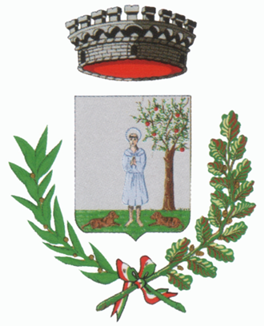 MODULO DI REGISTRAZIONE AL SISTEMA INFORMATIVO DI PROTEZIONE CIVILE "TETRALERT" DEL COMUNE DI SAN VITOATTENZIONE!!! da compilare solo da parte di coloro che non sono in  possesso di sistemi di connessione informatica.Nome	________________________		Cognome________________________Per la ricezione di SMS e chiamate vocali:		Per la ricezione di chiamate vocali: Cellulare____________________		 Telefono fisso___________________Informativa relativa alla tutela della privacy ai sensi dell’art.13 D.Lgs 196/2003i dati richiesti sono raccolti per le finalità inerenti alla procedura di iscrizione al servizio denominato "TetrAlert - Sistema comunale di avviso di Protezione Civile", d’ora in avanti “TetrAlert”;la comunicazione dei dati richiesti ha natura obbligatoria ed il loro mancato conferimento comporta l'impossibilità di erogare il servizio;i dati così comunicati verranno trattati esclusivamente per le finalità connesse al servizio TetrAlert  e per le comunicazioni istituzionali del Comune di San Vito;il trattamento potrà effettuarsi con o senza l'ausilio di mezzi elettronici o comunque automatizzati e comprenderà nel rispetto dei limiti e delle condizioni posti dall'art. 11 del D.lgs 196/03, anche la comunicazione e la diffusione nei confronti dei soggetti correlati al servizio stesso, sempre comunque nel rispetto delle disposizioni di cui agli artt. 19 e 25 del D.lgs. 196/03;l'interessato ha diritto di ottenere la conferma circa l'esistenza di dati che lo riguardano, di conoscere la loro origine, le finalità e le modalità del trattamento, la logica applicata nonché di ottenere l'aggiornamento, la rettifica, l'integrazione dei dati, la loro cancellazione, la trasformazione in forma anonima, il blocco in caso di trattazione in violazione di legge ed infine il diritto di opporsi in tutto o in parte per motivi legittimi al trattamento, come previsto dall'art.7 del D.lgs. 196/03;il responsabile del trattamento dei dati è il SINDACO del Comune di San Vito , con sede in piazza Municipio, 3, 09040 San Vito - SU -.Firma per accettazione ____________________________I cittadini che chiedono la registrazione al Servizio TetrAlert - Sistema comunale di avviso di Protezione Civile dichiarano di accettare le seguenti condizioni:il servizio viene fornito gratuitamente dall’Amministrazione Pubblica con lo scopo di divulgare informazioni attraverso l'invio di SMS e di messaggi vocali;il servizio potrà essere sospeso in qualsiasi momento a completa discrezione dell’Amministrazione;il servizio TetrAlert viene utilizzato dall’Amministrazione Pubblica per potenziare il processo di comunicazione delle allerte ad integrazione di tutti gli altri strumenti previsti dal Piano di Protezione Civile Comunale;di aver preso visione dell'informativa relativa alla tutela della privacy;di dare il proprio consenso al trattamento dei dati personali comunicati attraverso la procedura di registrazione.Firma per accettazione ____________________________Il modulo compilato dovrà essere consegnato a mano all'Ufficio Protocollo del Comune di San Vito (SU)